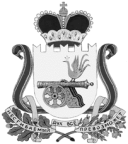 АДМИНИСТРАЦИЯ ТУМАНОВСКОГО СЕЛЬСКОГО ПОСЕЛЕНИЯ                                 ВЯЗЕМСКОГО РАЙОНА СМОЛЕНСКОЙ ОБЛАСТИ                                П О С Т А Н О В Л Е Н И Еот   11.03.2020    № 28         с. Туманово Рассмотрев обращение Мишиной Наталии Николаевны, руководствуясь Уставом Тумановского сельского поселения Вяземского района Смоленской области,Администрация   Тумановского сельского поселения Вяземского района Смоленской области постановляет:1. Внести изменения в постановление Руководителя Мещерской сельской администрации Вяземского района Смоленской области от 17.08.1994 года №1 в п.2.3. слова «…Мишиной Наталье Николаевне…» заменить на слова «…Мишиной Наталии Николаевне…».2. Обнародовать данное постановление на официальных стендах и на официальном сайте Администрации Тумановского сельского поселения Вяземского района Смоленской области.3.Контроль за исполнением данного постановления оставляю за собой.Глава муниципального образованияТумановского сельского поселенияВяземского района Смоленской области                                          М.Г.ГущинаО внесении изменений в постановление Администрации Тумановского сельского поселения Вяземского района  Смоленской области от 17.08.1994 №19 «Об отводе земель в собственность и в пользование землепользователям Мещерской сельской администрации» 